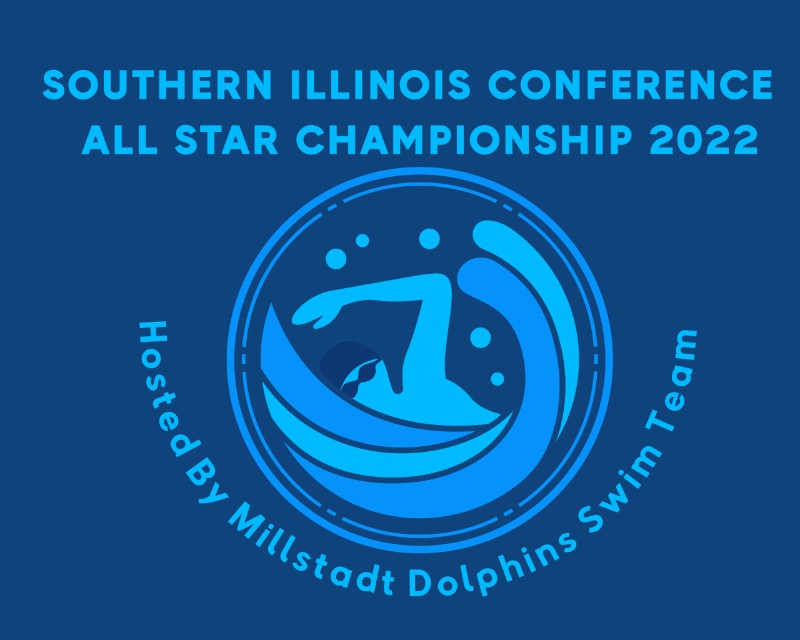 8 and Under9-1011-1213-1415-18GirlsEventBoys26.9925 Y Back25.5929.5925 Y Fly27.7930.4925 Y Breast29.9925.9925 Y Free25.09GirlsEventBoys1:53.39100 Y IM1:49.7925.4925 Y Back23.1924.5925 Y Fly22.8927.2925 Y Breast25.6924.3925 Y Free22.59GirlsEventBoys1:33.19100 Y IM1:29.3945.4950 Y Back43.7946.9950 Y Fly44.5949.9950 Y Breast47.7939.5950 Y Free37.59GirlsEventBoys1:27.39100 Y IM1:23.491:26.49100 Y Back1:22.3943.7950 Y Fly39.891:30.89100 Y Breast1:28.991:14.09100 Y Free1:12.49GirlsEventBoys1:24.59100 Y IM1:20.491:22.99100 Y Back1:18.2937.7950 Y Fly34.991:28.99100 Y Breast1:26.891:12.69100 Y Free1:10.69